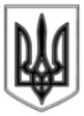 ЛИСИЧАНСЬКА МІСЬКА РАДАСЬОМОГО СКЛИКАННЯ
ШІСТДЕСЯТ ЧЕТВЕРТА СЕСІЯР І Ш Е Н Н Я19.04.2019	                                  м. Лисичанськ                              	    № 64/948Про хід виконання у 2018 роціПрограми регулювання чисельностібезпритульних тварин на територіїм. Лисичанська на 2017 - 2020 рокиЗаслухавши інформацію начальника управління з виконання політики Лисичанської міської ради в галузі житлово-комунального господарства Саханя В.Г., керуючись статтею 26 Закону України «Про місцеве самоврядування в Україні», міська рада В И Р І Ш И Л А:Інформацію про хід виконання у 2018 році Програми регулювання чисельності безпритульних тварин на території м. Лисичанська на 2017 - 2020 роки прийняти до відома.Продовжити роботу з гуманного вилову безпритульних тварин відповідно до Програми регулювання чисельності безпритульних тварин на території м. Лисичанська на 2017 - 2020 роки, затвердженої рішенням міської ради від 25.05.2017 № 28/418. Дане рішення підлягає оприлюдненню.Міський голова									   С.ШИЛІН